SIXTH SUNDAY after PENTECOST                                                                    June 30, 2024PRELUDE                              Prelude in A, BWV 536		                  Bach (1685-1750)WELCOME & ANNOUNCEMENTSINTROIT                                  Deo Gracias						       circa 1415    CALL TO WORSHIPLeader: Jesus calls us out of the world to this place,People: to hear the word of the Lord.Leader: Jesus will send us from this place, People: to bring good news to the world. Leader:  Let us Worship God.MORNING PRAYER  *OPENING HYMN 667		When Morning Gilds the Skies		           Laudes DominiCALL TO CONFESSIONAlmighty Lord, you sent prophets to teach us, but we have not listened to them. You sent your Son to save us, but we ignore your Living Word. In our words and deeds, we fail to live for your glory. Forgive us, Lord, this and all our sin. By your Spirit within us remove our faithlessness and restore our faith; through Jesus Christ our Lord.   SILENT PRAYERASSURANCE OF PARDON*GLORIA PATRI 581                                                                                                              GreatorexFIRST SCRIPTURE READING                                                                            Psalm 48 p. 450   ANTHEM                                   Gloria:  Laudamus Te			                    Vivaldi (1678-1741)			Jean Hashagen and Mary Smith, sopranos		Laudamus te, benedicimus te, adoramus te, glorificamus te.		(We praise you, we bless you, we worship you, we glorify you.)SECOND SCRIPTURE READING                                                      2 Corinthians 6:1-13 p.940SERMON                                       Freedom and its cost.                                             Patrick S Pettit,                                                                                                                                                              Interim Pastor   *AFFIRMATION OF FAITH	                                                                          Apostles’ Creed p.35 PRAYERS OF THE PEOPLE & THE LORD’S PRAYER*HYMN 634		          To God Be the Glory 			              To God Be the Glory*CHARGE and BENEDICTION  POSTLUDE    634		To God Be the Glory 			                To God Be the Glory*Please stand if able	Hearing devices are available for your convenience.Please be aware that they do not function until after the service begins.  Today’s link is: https://www.youtube.com/watch?v=SWq5u51LDPUThis morning, we welcome soprano Mary Smith from Westminster Presbyterian Church.  She joins FPC soprano Jean Hashagen for today’s anthem.  Mary and Jean were part of the Better Together choir for the Shenandoah Presbytery service at Westminster back in May.  Their positive experience led them to suggest singing this duet at both churches.  We are most grateful to Mary and Jean for sharing their gifts today!We wish a fond farewell to Rev. Patrick Pettitt.  The music department appreciates his leadership through this time of transition.  We will surely miss his interpretations of Scripture – and his clarion tenor voice.  Godspeed, Patrick!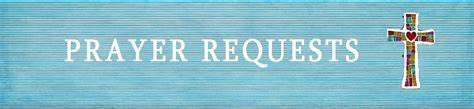 Shenandoah Nursing Home: Nancy GarberHome: Mary Ultee, Mary Ann Maupin, Linda Sandquist, Mike &Cathy Cunningham, Warner Sandquist, Charles SimpkinsFriends and Family: Bill Bromley, Jean Custen, Jerry Hughes, Sally McNeel,Bill Metzel (Joyce Tipton), Col. Stuart Roberts (Mark Henderson),Paul Watts, Kathleen Clements, Carolyn Hedrick-Williams (Colleen Cash), Betsy Boswell (Curry), David Hartley (Margie)Military: Carson Craig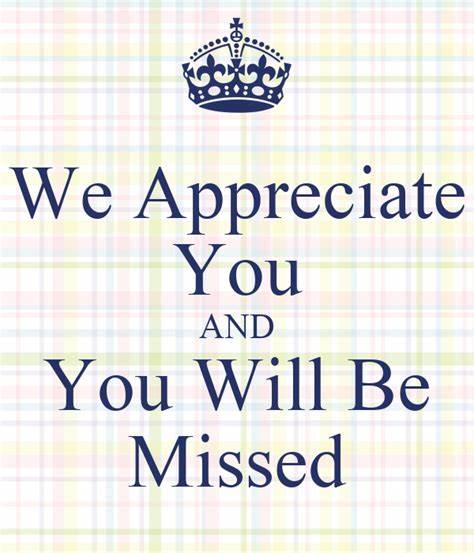                            FIRST PRESBYTERIAN CHURCH WAYNESBORO, VIRGINIA A community-minded congregation living out the love of Christ as we serve one another with humility, gentleness, and patience through God’s grace.June 30, 2024 11:00 AM 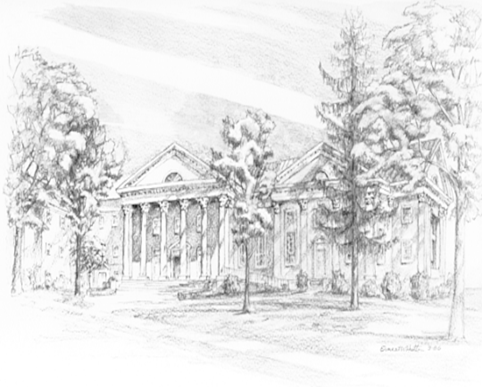 P.O. Box 877249 South Wayne AvenueWaynesboro, Virginia(540) 949-8366Church Website:  www.firstpresway.orgPreschool Website:  www.firstprespre.orgEmail:  church@firstpresway.com